Проект "Подкрепа за успех"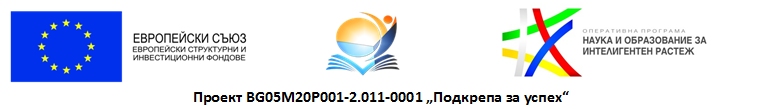                                                               2018/2019№Име на преподавателяПредметКласБрой ученици в групатаЧасовеГрафик на групата1.       Д.ИлиеваБЕЛ162x10часафайл График на групата 1 кл.2.       М. Исмаиловаматематика262x 10часа График на групата – 2 кл.3.       Кр.НеделчеваБЕЛ362 x 10часа График на групата    - 3 кл.4.       Н.СтойчеваБЕЛ442x10часа График на групата – 4 кл.5.       Т.ИвановаЧовекът и природ.542x7часа1 Х 1 График на групата – 5 кл.6.       Н.КолевБЕЛ752 x 5часа График на групата- 7 кл.БЕЛ7.       Д.Стойковаматематика.762 x 5часа График на групата-7 кл. Матем.